		проект 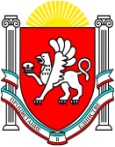 ________-я сессия I созываРЕШЕНИЕ«_____»______________2016								№ _____О внесении изменений в Устав муниципального образования«Верхореченское сельское поселениеБахчисарайского района Республики Крым»В связи с внесением ряда изменений в федеральное законодательство и законодательство Республики Крым в соответствии со ст. 44 Федерального закона от  06.10.2003 N 131-ФЗ "Об общих принципах организации местного самоуправления в Российской Федерации», Федеральным законом от 30.12.2015 № 446-ФЗ «О внесении изменений в статьи 2.1 и 19 Федерального закона «Об общих принципах организации законодательных (представительных) и исполнительных органов государственной власти субъектов Российской Федерации» и статью 40 Федерального закона 06.10.2003 N 131-ФЗ "Об общих принципах организации местного самоуправления в Российской Федерации»,ВЕРХОРЕЧЕНСКИЙ СЕЛЬСКИЙ СОВЕТ РЕШИЛ:Внести изменения в Устав муниципального образования Верхореченское сельское поселение Бахчисарайского района Республики Крым (далее - Устав):дополнить абзацем часть 8 в статью 31 Устава и изложить в новой редакции:пункт 1 часть 8 статьи 31 Устава  8. Гарантии осуществления полномочий депутата, члена выборного органа местного самоуправления, выборного должностного лица местного самоуправления устанавливаются уставами муниципальных образований в соответствии с федеральными законами и законами субъектов Российской Федерации.1) уставом муниципального образования Верхореченское сельское поселение Бахчисарайского района Республики Крым в соответствии с федеральными законами и законами субъектов Российской Федерации также могут устанавливаться дополнительные социальные и иные гарантии в связи с прекращением полномочий (в том числе досрочно) депутата, члена выборного органа местного самоуправления, выборного должностного лица местного самоуправления. Такие гарантии, предусматривающие расходование средств местных бюджетов, устанавливаются только в отношении лиц, осуществлявших полномочия депутата, члена выборного органа местного самоуправления, выборного должностного лица местного самоуправления на постоянной основе и в этот период достигших пенсионного возраста или потерявших трудоспособность, и не применяются в случае прекращения полномочий указанных лиц по основаниям, предусмотренным абзацем седьмым части 16 статьи 35, пунктами 2.1, 3, 6 - 9 части 6, частью 6.1 статьи 36, частью 7.1, пунктами 5 - 8 части 10,частью 10.1 статьи 40, частями 1 и 2 статьи 73 настоящего Федерального закона от  06.10.2003 N 131-ФЗ "Об общих принципах организации местного самоуправления в Российской Федерации».(абзац введен Федеральным законом от 30.12.2015 N 446-ФЗ)(часть пятая.1 введена Федеральным законом от 04.11.2007 N 253-ФЗ)2. Контроль за исполнением настоящего решения возложить на Председателя Верхореченского сельского совета- главу администрации Верхореченского сельского поселения Бахчисарайского района Республики Крым и на постоянная мандатная комиссии по этике, организации работы совета, работы с населением, охраны правопорядка и пожарной безопасности по совету.ПредседательВерхореченского сельского совета - глава администрации Верхореченского сельского поселения				В.В. АкишеваВЕРХОРЕЧЕНСКИЙ СЕЛЬСКИЙ СОВЕТБАХЧИСАРАЙСКОГО РАЙОНАРЕСПУБЛИКИ КРЫМ